О внесении изменений в постановление администрации муниципального образования Соль-Илецкий городской округ от 24.03.2016 № 768-п «О создании комиссии по проведению аукционов, в том числе в электронной форме, по продаже земельных участков, государственная собственность на которые не разграничена или находящихся в муниципальной собственности, аукционов на право заключения договоров аренды таких земельных участков»В соответствии с Федеральным законом от 06.10.2003  № 131-ФЗ                   «Об общих принципах организации местного самоуправления в Российской Федерации», Уставом муниципального образования Соль-Илецкий городской округ, постановляю: 1. Внести изменение в постановление администрации муниципального образования Соль-Илецкий городской округ от 24.03.2016 № 768-п «О создании комиссии по проведению аукционов, в том числе в электронной форме, по продаже земельных участков, государственная собственность на которые не разграничена или находящихся в муниципальной собственности, аукционов на право  заключения договоров аренды таких земельных участков»:1.1. Приложение №2 к постановлению администрации муниципального образования Соль-Илецкий городской округ от 24.03.2016 № 768-п «О создании комиссии по проведению аукционов, в том числе в электронной форме, по продаже земельных участков, государственная собственность на которые не разграничена или находящихся в муниципальной собственности, аукционов на право  заключения договоров аренды таких земельных участков» (в редакции постановления от 25.06.2019 №1328-п) изложить в новой редакции, согласно приложению к настоящему постановлению.2. Контроль за исполнением настоящего постановления оставляю за собой.3. Постановление вступает в силу после его подписания.Заместитель главы администрации Соль-Илецкого городского округа - руководитель аппарата                                                                         В.М. Немич Разослано: в  прокуратуру Соль-Илецкого района, ФГБУ ФКП, Росреестр, юридический отдел администрации Соль-Илецкого городского округа, отдел архитектуры, градостроительства и земельных отношений, организационный отдел.Приложение  к постановлению администрацииСоль−Илецкого городского округаот 13.12.2019 № 2568-пСоставкомиссии по проведению аукционов, в том числе в электронной форме, по продаже земельных участков, государственная собственность на которые не разграничена или находящихся в муниципальной собственности, аукционов на право  заключения договоров аренды таких земельных участковадминистрации муниципального образованияСоль−Илецкий городской округ Оренбургской областиПредседатель комиссии - первый заместитель главы администрации городского округа – заместитель главы администрации Соль-Илецкого городского округа по строительству, транспорту, благоустройству и ЖКХ;Заместитель председателя комиссии – начальник отдела архитектуры, градостроительства и земельных отношений администрации муниципального образования Соль-Илецкий городской округ; Секретарь комиссии – главный специалист отдела архитектуры, градостроительства и земельных отношений администрации муниципального образования Соль-Илецкий городской округ.Члены комиссии:Заместитель главы администрации городского округа по экономике, бюджетным отношениям и инвестиционной политике;Начальник отдела по строительству, транспорту, ЖКХ, дорожному хозяйству, газификации и связи администрации муниципального образования Соль-Илецкий городской округ;Начальник отдела по управлению муниципальным имуществом администрации муниципального образования Соль-Илецкий городской округ;Начальник управления сельского хозяйства администрации муниципального образования Соль-Илецкий городской округ;Начальник юридического отдела администрации муниципального образования Соль-Илецкий городской округ;Председатель комитета экономического анализа и прогнозирования администрации муниципального образования Соль-Илецкий городской округ;Депутат Совета депутатов муниципального образования Соль-Илецкий городской округ (по согласованию).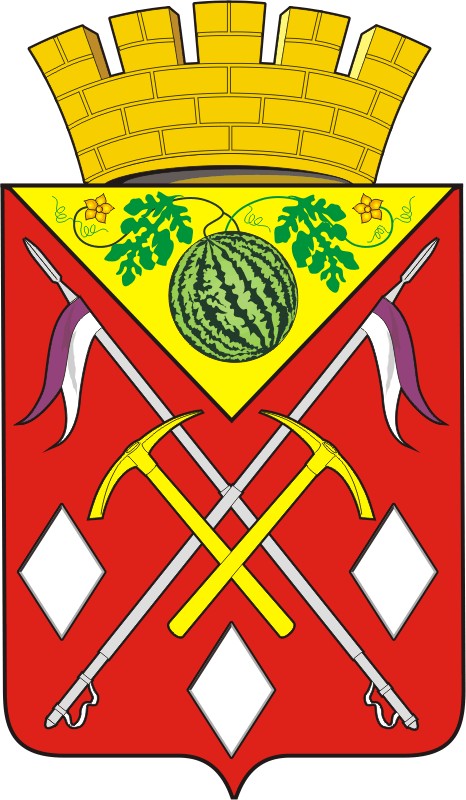 АДМИНИСТРАЦИЯМУНИЦИПАЛЬНОГО ОБРАЗОВАНИЯСОЛЬ-ИЛЕЦКИЙ ГОРОДСКОЙ ОКРУГОРЕНБУРГСКОЙ ОБЛАСТИПОСТАНОВЛЕНИЕ13.12.2019 № 2568-п